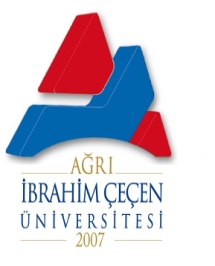 HASSAS GÖREV LİSTESİİlk Yayın Tarihi:28/03/2020HASSAS GÖREV LİSTESİGüncelleme Tarihi:03/12/2021HASSAS GÖREV LİSTESİİçerik Revizyon No:HASSAS GÖREV LİSTESİSayfa No:  Birimi: Patnos Sosyal Hizmetler Yüksekokulu  Birimi: Patnos Sosyal Hizmetler Yüksekokulu  Birimi: Patnos Sosyal Hizmetler Yüksekokulu  Birimi: Patnos Sosyal Hizmetler Yüksekokulu  Birimi: Patnos Sosyal Hizmetler YüksekokuluAlt Birimi:  Yüksekokulu SekreteriAlt Birimi:  Yüksekokulu SekreteriAlt Birimi:  Yüksekokulu SekreteriAlt Birimi:  Yüksekokulu SekreteriAlt Birimi:  Yüksekokulu SekreteriHassas GörevlerHassas Görevi Olan Personel Ad-SoyadıRisk Düzeyi**Görevin Yerine Getirilmeme SonucuProsedürü                                                                     ( Alınması Gereken Önlemler veya Kontroller)Görevden ayrılan personelin yerine görevlendirme yapılmasıErcan TUNÇOrtaGörevin aksaması, hak kaybı ve kurumludaki işlerin aksamasıGörevden ayrılan personelin yerine görevlendirme yapabilme yeteneği ve öngörüsüne sahip olmak.Meslek Yüksekokulu Kurulu,  Yönetim Kurulu, Disiplin Kurulularına Raportörlük yapmak ve kararlarının yazılması için gerekli hazırlıkları yapakErcan TUNÇDüşükKurulların ve idari işlerin aksaması ile hak kaybıMeslek Yüksek Kurulu, Fakülte Yönetim Kurulu ve Disiplin Kurulu kararlarının yazılması yeteneği ve öngörüsüne sahip olmak.Kanun, yönetmelik ve diğer mevzuatın takibi ve uygulanmasıErcan TUNÇOrtaHak kaybı, yanlış işlem, kaynak israfıYapılan değişiklikleri takip etmek. Kanun, yönetmelik ve diğer mevzuatın takibi ve uygulanması yeteneği ve öngörüsüne sahip olmak.Kadro talep ve çalışmalarıErcan TUNÇOrtaHak kaybıPlanlı ve programlı bir şekilde yürütmek. Kadro talep çalışmaları yeteneği ve öngörüsüne sahip olmaBütçenin hazırlanması ve yönetimiErcan TUNÇ            OrtaBütçe açığı ve hak kaybıHazırlayan kişinin bilinçli olması gelecek yıllarda oluşacak harcamanın öngörülmesi ve Bütçenin hazırlanması ve yönetimi yeteneği ve öngörüsüne sahip olmak.Gizli yazıların hazırlanmasıErcan TUNÇDüşükİtibar ve güven kaybıGizliliğe riayet etmek, gizli yazıların hazırlanması yeteneği ve öngörüsüne sahip olmak.Hazırlayan Ercan TUNÇ                                                                                                          Onaylayan Doç. Dr. Ahmet Nurullah ÖZDALHazırlayan Ercan TUNÇ                                                                                                          Onaylayan Doç. Dr. Ahmet Nurullah ÖZDALHazırlayan Ercan TUNÇ                                                                                                          Onaylayan Doç. Dr. Ahmet Nurullah ÖZDALHazırlayan Ercan TUNÇ                                                                                                          Onaylayan Doç. Dr. Ahmet Nurullah ÖZDALHazırlayan Ercan TUNÇ                                                                                                          Onaylayan Doç. Dr. Ahmet Nurullah ÖZDALHASSAS GÖREV LİSTESİİlk Yayın Tarihi:28/03/2020HASSAS GÖREV LİSTESİGüncelleme Tarihi:03/12/2021HASSAS GÖREV LİSTESİİçerik Revizyon No:HASSAS GÖREV LİSTESİSayfa No:  Birimi: Patnos Sosyal Hizmetler Yüksekokulu  Birimi: Patnos Sosyal Hizmetler Yüksekokulu  Birimi: Patnos Sosyal Hizmetler Yüksekokulu  Birimi: Patnos Sosyal Hizmetler Yüksekokulu  Birimi: Patnos Sosyal Hizmetler YüksekokuluAlt Birimi: Özlük İşleriAlt Birimi: Özlük İşleriAlt Birimi: Özlük İşleriAlt Birimi: Özlük İşleriAlt Birimi: Özlük İşleriHassas GörevlerHassas Görevi Olan Personel Ad-SoyadıRisk Düzeyi**Görevin Yerine Getirilmeme SonucuProsedürü                                                                     ( Alınması Gereken Önlemler veya Kontroller)Akademik personelin sicil raporlarının temini, muhafaza edilmesi ve kontrolüMurat ÖZBEKYüksekYasalara uymamaMevzuata uyulmasını sağlamak, akademik personelin sicil raporlarının temini, muhafaza edilmesi ve kontrolü yeteneği ve öngörüsüne sahip olmak.Öğretim elemanlarının görev süresi uzatımı işlemleriİhsan BAŞ             YüksekHak kaybıTakip işlemlerinin yasal süre içerisinde yapılması, öğretim elemanlarının görev süresi uzatımı işlemleri yeteneği ve öngörüsüne sahip olmak.1416 Sayılı Kanun uyarınca yapılan işlemlerİhsan BAŞ             YüksekHak kaybıTakip işlemlerinin yasal süre içerisinde yapılması, 1416 Sayılı Kanun uyarınca yapılan işlemler yeteneği ve öngörüsüne sahip olmak.Akademik personel ayırma/ilişik kesme işlemleriİhsan BAŞYüksekHak kaybıTakip işlemlerinin yasal süre içerisinde yapılması, akademik personel ayırma/ilişik kesme işlemlerini yapabilme yeteneği ve öngörüsüne sahip olmak.Akademik personelin askerlik İşlemleriİhsan BAŞYüksekHak kaybı ve personel mağduriyeti,Takip işlemlerinin yasal süre içerisinde yapılması, askerlik yazışmaları yeteneği ve öngörüsüne sahip olmak.Akademik kadrolar ile ilgili ilan çalışmalarıİhsan BAŞYüksekHak kaybıTakip işlemlerinin yasal süre içerisinde yapılması, akademik kadrolar ile ilgili ilan çalışmaları yapma yeteneği ve öngörüsüne sahip olmak.Hazırlayan Ercan TUNÇ                                                                                                          Onaylayan Doç. Dr. Ahmet Nurullah ÖZDALHazırlayan Ercan TUNÇ                                                                                                          Onaylayan Doç. Dr. Ahmet Nurullah ÖZDALHazırlayan Ercan TUNÇ                                                                                                          Onaylayan Doç. Dr. Ahmet Nurullah ÖZDALHazırlayan Ercan TUNÇ                                                                                                          Onaylayan Doç. Dr. Ahmet Nurullah ÖZDALHazırlayan Ercan TUNÇ                                                                                                          Onaylayan Doç. Dr. Ahmet Nurullah ÖZDALHASSAS GÖREV LİSTESİİlk Yayın Tarihi:28/03/2020HASSAS GÖREV LİSTESİGüncelleme Tarihi:03/12/2021HASSAS GÖREV LİSTESİİçerik Revizyon No:HASSAS GÖREV LİSTESİSayfa No:  Birimi:  Patnos Sosyal Hizmetler Yüksekokulu  Birimi:  Patnos Sosyal Hizmetler Yüksekokulu  Birimi:  Patnos Sosyal Hizmetler Yüksekokulu  Birimi:  Patnos Sosyal Hizmetler Yüksekokulu  Birimi:  Patnos Sosyal Hizmetler YüksekokuluAlt Birimi: Yazı İşleriAlt Birimi: Yazı İşleriAlt Birimi: Yazı İşleriAlt Birimi: Yazı İşleriAlt Birimi: Yazı İşleriHassas GörevlerHassas Görevi Olan Personel Ad-SoyadıRisk Düzeyi**Görevin Yerine Getirilmeme SonucuProsedürü                                                                     ( Alınması Gereken Önlemler veya Kontroller)Gelen giden evrakları titizlikle takip edip dağıtımını zimmetle yapmakİhsan BAŞYüksekİşlerin aksaması ve evrakların kaybolmasıEvrakların takibi, gelen giden evrakları titizlikle takip edip dağıtımını zimmetle yapma yeteneği ve öngörüsüne sahip olmaYapılacak toplantıların gündemlerini zamanında öğretim üyelerine bildirmekİhsan BAŞ       YüksekToplantıların aksaması veya yapılamamasıYapılacak toplantıların gündemlerini zamanında öğretim üyelerine bildirmek. Yapılacak toplantıların gündemlerini zamanında öğretim üyelerine bildirme yeteneği ve öngörüsüne sahip olmak.Meslek Yüksekokulu ile ilgili her türlü bilgi ve belgeyi korumak ilgisiz kişilerin eline geçmesini önlemekİhsan BAŞYüksekHak kaybı, aranan bilgi ve belgeye ulaşılamamasıYapılan işin önemine dair idrakin tekrar gözden geçirilmesi, Meslek Yüksekokulu ile ilgili her türlü bilgi ve belgeyi korumak ilgisiz kişilerin eline geçmesini önleme yeteneği ve öngörüsüne sahip olmak.Süreli yazıları takip etmekİhsan BAŞYüksekİşlerin aksaması ve evrakların kaybolmasıSüreli yazılara zamanında cevap verilmesi ve süreli yazıları takip etme yeteneği ve öngörüsüne sahip olmaMeslek Yüksekokulu etik kurallarına uymak, iç kontrol faaliyetlerini destelemekİhsan BAŞYüksekProgramlar eksik hazırlanmasına yönelik verim düşüklüğüHazırlayan kişinin bilinçli olması, gelecek yıllarda oluşacak kaybın önlenmesi, kurallarına uymak, iç kontrol faaliyetlerini desteleme yeteneği ve öngörüsüne sahip olmak.Öğrenci disiplin işlemlerini takip edip, ilgili yerlere bilgi vermekİhsan BAŞYüksekYasalara uymama ve düzenin bozulması, takip işlemlerinin yasal süre içerisinde yapılmaması,Öğrenci disiplin işlemlerini takip edip, ilgili yerlere bilgi vermek. Öğrenci disiplin işlemlerini takip edip, ilgili yerlere bilgi verme yeteneği ve öngörüsüne sahip olmak.Hazırlayan Ercan TUNÇ                                                                                                          Onaylayan Doç. Dr. Ahmet Nurullah ÖZDALHazırlayan Ercan TUNÇ                                                                                                          Onaylayan Doç. Dr. Ahmet Nurullah ÖZDALHazırlayan Ercan TUNÇ                                                                                                          Onaylayan Doç. Dr. Ahmet Nurullah ÖZDALHazırlayan Ercan TUNÇ                                                                                                          Onaylayan Doç. Dr. Ahmet Nurullah ÖZDALHazırlayan Ercan TUNÇ                                                                                                          Onaylayan Doç. Dr. Ahmet Nurullah ÖZDALHASSAS GÖREV LİSTESİİlk Yayın Tarihi:28/03/2020HASSAS GÖREV LİSTESİGüncelleme Tarihi:03/12/2021HASSAS GÖREV LİSTESİİçerik Revizyon No:HASSAS GÖREV LİSTESİSayfa No:  Birimi: Patnos Sosyal Hizmetler Yüksekokulu  Birimi: Patnos Sosyal Hizmetler Yüksekokulu  Birimi: Patnos Sosyal Hizmetler Yüksekokulu  Birimi: Patnos Sosyal Hizmetler Yüksekokulu  Birimi: Patnos Sosyal Hizmetler YüksekokuluAlt Birimi: TahakkukAlt Birimi: TahakkukAlt Birimi: TahakkukAlt Birimi: TahakkukAlt Birimi: TahakkukHassas GörevlerHassas Görevi Olan Personel Ad-SoyadıRisk Düzeyi**Görevin Yerine Getirilmeme SonucuProsedürü                                                                     ( Alınması Gereken Önlemler veya Kontroller)Maaş hazırlamasında özlük haklarının zamanında temin edilmesi,Murat ÖZBEK            YüksekHak kaybı oluşmasıBirimler arası koordinasyon sağlanması, maaş hazırlamasında özlük haklarının zamanında temin edilmesi yeteneği ve öngörüsüne sahip olmak.Maaş hazırlanması sırasında kişilerden kesilen kesintilerin doğru ve eksiksiz yapılmasıMurat ÖZBEKYüksekKamu ve kişi zararıBirimler arası koordinasyon sağlanması ve bilinçli hareket edilmesi gerekmektedir. Maaş hazırlanması sırasında kişilerden kesilen kesintilerin doğru ve eksiksiz yapılması yeteneği ve öngörüsüne sahip olmak.Ödeme emri belgesi düzenlemesiMurat ÖZBEKYüksekKamu zararına sebebiyet verme riskiKontrollerin doğru yapılması gerekmektedir. Ödeme emri belgesi düzenlemesi yeteneği ve öngörüsüne sahip olmak.SGK’na elektronik ortamda gönderilen keseneklerin doğru, eksiksiz ve zamanında gönderilmesiMurat ÖZBEKYüksekKamu zararına ve kişi sebebiyet verme riski kişi başı bir asgari ücret cezasıHata kabul edilemez. SGK’na elektronik ortamda gönderilen keseneklerin doğru, eksiksiz ve zamanında gönderilmesi yeteneği ve öngörüsüne sahip olmak.Müdürlüğe bütçesini hazırlamakMurat ÖZBEKYüksekBütçe eksik hazırlanırsa kamudan gelen para eksik olurHazırlayan kişinin bilinçli olması gelecek yıllarda oluşacak harcamanın öngörülmesi, Müdürlüğe bütçesini hazırlama yeteneği ve öngörüsüne sahip olmaSatın alma evrakının hazırlanmasıMurat ÖZBEKYüksekKamu zararı satın alma uzar alım gerçekleşmez.Kamu zararı satın alma uzar alım gerçekleşmez. Satın alma evrakının hazırlanması yeteneği ve öngörüsüne sahip olmak.Doğum ve ölüm yardımlarını tahakkuk evraklarını hazırlamak.Murat ÖZBEKYüksekKişi zararına sebebiyet verme kaç ay ya da yıl verilmediyse o kadar kişiye ödeme yapmakBirimler arası koordinasyon sağlanması ve bilinçli hareket edilmesi, doğum ve ölüm yardımlarını tahakkuk evraklarını hazırlama yeteneği ve öngörüsüne sahip olmak.Hazırlayan Ercan TUNÇ                                                                                                          Onaylayan Doç. Dr. Ahmet Nurullah ÖZDALHazırlayan Ercan TUNÇ                                                                                                          Onaylayan Doç. Dr. Ahmet Nurullah ÖZDALHazırlayan Ercan TUNÇ                                                                                                          Onaylayan Doç. Dr. Ahmet Nurullah ÖZDALHazırlayan Ercan TUNÇ                                                                                                          Onaylayan Doç. Dr. Ahmet Nurullah ÖZDALHazırlayan Ercan TUNÇ                                                                                                          Onaylayan Doç. Dr. Ahmet Nurullah ÖZDALHASSAS GÖREV LİSTESİİlk Yayın Tarihi:28/03/2020HASSAS GÖREV LİSTESİGüncelleme Tarihi:03/12/2021HASSAS GÖREV LİSTESİİçerik Revizyon No:HASSAS GÖREV LİSTESİSayfa No:  Birimi:  Patnos Sosyal Hizmetler Yüksekokulu  Birimi:  Patnos Sosyal Hizmetler Yüksekokulu  Birimi:  Patnos Sosyal Hizmetler Yüksekokulu  Birimi:  Patnos Sosyal Hizmetler Yüksekokulu  Birimi:  Patnos Sosyal Hizmetler YüksekokuluAlt Birimi: TaşınırAlt Birimi: TaşınırAlt Birimi: TaşınırAlt Birimi: TaşınırAlt Birimi: TaşınırHassas GörevlerHassas Görevi Olan Personel Ad-SoyadıRisk Düzeyi**Görevin Yerine Getirilmeme SonucuProsedürü                                                                     ( Alınması Gereken Önlemler veya Kontroller)Taşınır malların ölçerek sayarak teslim alınması depoya yerleştirilmesiMurat ÖZBEKYüksekMali kayıp menfaat sağlama, yolsuzlukKontrollerin ehil kişilerce doğru yapılmak. Taşınır malların ölçerek sayarak teslim alınması depoya yerleştirilmesi yeteneği ve öngörüsüne sahip olmaMuayene ve kabul işlemi hemen yapılamayan taşınırları kontrol ederek teslim almak, bunların kesin kabulü yapılmadan kullanıma verilmesini önlemekMurat ÖZBEKYüksekKamu zararına sebebiyet verme riskiKontrollerin ehil kişilerce yapılması, işlem basamaklarına uygun hareket edilmesi, muayene ve kabul işlemi hemen yapılamayan taşınırları kontrol ederek teslim almak. Bunların kesin kabulü yapılmadan kullanıma verilmesini önleme yeteneği ve öngörüsüne sahip olmak.Taşınırların giriş ve çıkışına ilişkin kayıtları tutmak, bunlara ilişkin belge ve cetvelleri düzenlemek ve taşınır yönetim hesap cetvellerini oluşturmakMurat ÖZBEKYüksekBirimdeki taşınırların kontrolünü sağlayamama zamanında gerekli evrakların düzenlenememesi kamu zararıTaşınırların giriş ve çıkış işlemleri bekletilmeden anında yapılması, gerekli belge ve cetveller düzenli tutulması, taşınırların giriş ve çıkışına ilişkin kayıtları tutmak, bunlara ilişkin belge ve cetvelleri düzenlemek ve taşınır yönetim hesap cetvellerini oluşturma yeteneği ve öngörüsüne sahip olmak.Taşınırların yangına, ıslanmaya, bozulmaya, çalınmaya ve benzeri tehlikelere karşı korunması için gerekli tedbirleri almak ve alınmasını sağlamakMurat ÖZBEKYüksekKamu zararına sebebiyet verme riskiKontrollerin doğru yapılması, gerekli tedbirlerin alınarak taşınırların emniyete alınması sağlamak. Taşınırların yangına, ıslanmaya, bozulmaya, çalınmaya ve benzeri tehlikelere karşı korunması için gerekli tedbirleri almak ve alınmasını sağlama yeteneği ve öngörüsüne sahip olmak.Ambar sayımını ve stok kontrolünü yapmak, harcama yetkilisince belirlenen asgarî stok seviyesinin altına düşen taşınırları harcama yetkilisine bildirmekMurat ÖZBEKYüksekKamu zararı, işin yapılmasına engel olma, iş yapamama durumuStok kontrolünü belirli aralıklarla düzenli tutmak. Ambar sayımını ve stok kontrolünü yapmak, harcama yetkilisince belirlenen asgarî stok seviyesinin altına düşen taşınırları harcama yetkilisine bildirme yeteneği ve öngörüsüne sahip olmak.Kullanımda bulunan dayanıklı taşınırları bulundukları yerde kontrol etmek, sayımlarını yapmak ve yaptırmakMurat ÖZBEKYüksekKamu zararına sebebiyet verme riski, mali kayıpHazırlayan kişinin bilinçli olması, birimdeki tüm taşınırların kayıtlı olduğundan emin olunması.Hazırlayan Ercan TUNÇ                                                                                                          Onaylayan Doç. Dr. Ahmet Nurullah ÖZDALHazırlayan Ercan TUNÇ                                                                                                          Onaylayan Doç. Dr. Ahmet Nurullah ÖZDALHazırlayan Ercan TUNÇ                                                                                                          Onaylayan Doç. Dr. Ahmet Nurullah ÖZDALHazırlayan Ercan TUNÇ                                                                                                          Onaylayan Doç. Dr. Ahmet Nurullah ÖZDALHazırlayan Ercan TUNÇ                                                                                                          Onaylayan Doç. Dr. Ahmet Nurullah ÖZDAL             OrtaHASSAS GÖREV LİSTESİİlk Yayın Tarihi:28/03/2020HASSAS GÖREV LİSTESİGüncelleme Tarihi:03/12/2021HASSAS GÖREV LİSTESİİçerik Revizyon No:HASSAS GÖREV LİSTESİSayfa No:  Birimi: Patnos Sosyal Hizmetler Yüksekokulu  Birimi: Patnos Sosyal Hizmetler Yüksekokulu  Birimi: Patnos Sosyal Hizmetler Yüksekokulu  Birimi: Patnos Sosyal Hizmetler Yüksekokulu  Birimi: Patnos Sosyal Hizmetler YüksekokuluAlt Birimi: Bölümler SekreterliğiAlt Birimi: Bölümler SekreterliğiAlt Birimi: Bölümler SekreterliğiAlt Birimi: Bölümler SekreterliğiAlt Birimi: Bölümler SekreterliğiHassas GörevlerHassas Görevi Olan Personel Ad-SoyadıRisk Düzeyi**Görevin Yerine Getirilmeme SonucuProsedürü                                                                     ( Alınması Gereken Önlemler veya Kontroller)Bölümler ile ilgili yazışmaların zamanında yapılmasıİhsan BAŞ             YüksekKarışıklığa sebebiyet vermek.Bölümlerin içi koordinasyonun sağlanması, bölümler ile ilgili yazışmaların zamanında yapılması yeteneği ve öngörüsüne sahip olmak.Bölüm kurullarının çağrılarının yapılması, kurul kararlarının yazılması ve ilgililere tebliğ edilmesi,İhsan BAŞ             YüksekKurul toplantılarının aksaması, zaman kaybıBölüm içi koordinasyonun sağlanması ve hatanın olmaması gerekir. Bölüm kurulu çağrılarının yapılması, kurul kararlarının yazılması ve ilgililere tebliğ edilmesi yeteneği ve öngörüsüne sahip olmak.Bölüm Başkanlığı demirbaş eşyasına sahip çıkmak.Murat ÖZBEKYüksekKamu ve kişi zararı sebebiyet vermek.Bölümlerin içi koordinasyonun sağlanmak. Bölüm Başkanlığı demirbaş eşyasına sahip çıkmak yeteneği ve öngörüsüne sahip olmak.Bölüm öğretim elemanı F1 ve F2 formlarının uygun olarak hazırlanması,İhsan BAŞYüksekBölüm öğretim elemanlarının ders ücreti alamamasına sebebiyet vermek.Kontrollerin doğru yapılması, Bölüm öğretim elemanı F1 ve F2 formlarının uygun olarak hazırlanması yeteneği ve öngörüsüne sahip olmak.Bölüm Başkanlığına ait resmi bilgi, belgelerin muhafazası ve Bölümler ile ilgili evrakların arşivlenmesi,İhsan BAŞYüksekKamu zararına ve kişi hak kaybına sebebiyet vermek.Hata kabul edilemez. Bölüm Başkanlığına ait resmi bilgi ve belgelerin muhafazası ve bölümle ilgili evrakların arşivlenmesi yeteneği ve öngörüsüne sahip olmak.Eğitim -Öğretim ile ilgili ders görevlendirme, haftalık ders programı ve sınav programının zamanında yapılmasına yardımcı olmak.İhsan BAŞYüksekProgramların eksik hazırlanması ve verim alınamaz.Hazırlayan kişinin bilinçli olması, gelecek yıllarda oluşacak kaybın önlenmesi, Eğitim -Öğretim ile ilgili ders görevlendirme, haftalık ders programı ve sınav programının zamanında yapılmasına yardımcı olmak yeteneği ve öngörüsüne sahip olmak.Giden-gelen evrak gibi Bölüm yazışmalarının sistematik yedeklemesinin yapılmasıİhsan BAŞYüksekBölümün idari işlerinde aksaklıkların doğması,Hata kabul edilemez. Giden-gelen evrak gibi Bölüm yazışmalarının sistematik yedeklemesinin yapılması yeteneği ve öngörüsüne sahip olmak.Bölüm öğrenci sayıları başarı durumları ve mezun sayılarının yapılması,İhsan BAŞYüksekİstatiksel bilgi ve veri eksikliği,Bölüm içi verilerin kontrollü ve doğru girilmesi gerekmektedir. Bölüm öğrenci sayıları başarı durumları ve mezun sayılarının yapılması yeteneği ve öngörüsüne sahip olmak.Hazırlayan Ercan TUNÇ                                                                                                          Onaylayan Doç. Dr. Ahmet Nurullah ÖZDALHazırlayan Ercan TUNÇ                                                                                                          Onaylayan Doç. Dr. Ahmet Nurullah ÖZDALHazırlayan Ercan TUNÇ                                                                                                          Onaylayan Doç. Dr. Ahmet Nurullah ÖZDALHazırlayan Ercan TUNÇ                                                                                                          Onaylayan Doç. Dr. Ahmet Nurullah ÖZDALHazırlayan Ercan TUNÇ                                                                                                          Onaylayan Doç. Dr. Ahmet Nurullah ÖZDALHASSAS GÖREV LİSTESİİlk Yayın Tarihi:28/03/2020HASSAS GÖREV LİSTESİGüncelleme Tarihi:03/12/2021HASSAS GÖREV LİSTESİİçerik Revizyon No:HASSAS GÖREV LİSTESİSayfa No:  Birimi: Patnos Sosyal Hizmetler Yüksekokulu  Birimi: Patnos Sosyal Hizmetler Yüksekokulu  Birimi: Patnos Sosyal Hizmetler Yüksekokulu  Birimi: Patnos Sosyal Hizmetler Yüksekokulu  Birimi: Patnos Sosyal Hizmetler YüksekokuluAlt Birimi: Bölüm BaşkanıAlt Birimi: Bölüm BaşkanıAlt Birimi: Bölüm BaşkanıAlt Birimi: Bölüm BaşkanıAlt Birimi: Bölüm BaşkanıHassas GörevlerHassas Görevi Olan Personel Ad-SoyadıRisk Düzeyi**Görevin Yerine Getirilmeme SonucuProsedürü                                                                     ( Alınması Gereken Önlemler veya Kontroller)Ders programı ve ders görevlendirmelerinin adil, objektif ve öğretim elemanlarının bilim alanlarına uygun olarak yapılmasını sağlamakBölüm BaşkanıYüksek1. Eğitim-öğretimin aksaması 2. Öğrenci hak kaybı 3. Kurumsal hedeflerin yerine getirilememesi1. Meslek Yüksekokulu kurul toplantılarının düzenli olarak yapılması, 2. Öğretim elemanları arasında koordinasyon sağlama, 3. Güncel kontrollerin yapılmasıDers dağılımı ile bölüm kadro yapısı arasındaki eşgüdümü denetlemek ve kadro ihtiyacını belirlemekBölüm BaşkanıYüksek1.Eğitim-Öğretimin aksaması 2. Mevcut öğretim üyelerine aşırı yük düşmesi, 3. Tüm zamanın eğitime verilmesinin zorunluluk haline gelmesi ve araştırma ve yayın yapmaya gerekli asgari zaman ve kaynağın aktarılamaması1. Meslek Yüksekokulu kurul toplantılarının düzenli olarak yapılması, 2. Öğretim elemanlarından ders yoğunluğu ve verimi hakkında geri bildirim alma, 3. Gerekli kontrol, temas, talep, iletişim ve yazışmaların yapılmasıÖğrenci temsilci seçimlerinin yönergeye uygun şekilde gerçekleştirilmesini sağlamakBölüm BaşkanıYüksek1. Müdürlük ve öğrenciler arasında iletişim eksikliği oluşması1. Öğrenci temsilcilerinin yönergeye uygun seçilmesi.Bölümde yapılması planlanan etkinliklerin planlama ve organizasyonun gerçekleştirilmesini sağlamakBölüm BaşkanıYüksek1. Birim içi koordinasyon ve verimin düşmesi, 2. Güncel işlerin zamanında ve gereğince yapılamaması, 3. Yönetim zaafı, 4. Kurumsal hedeflere ulaşamama1. Periyodik faaliyetlerin zamanında yapılmasını sağlamak üzere gerekli talimatların verilmesi, 2. Gerekli iş bölümünün yapılması, 3. Aktüel denetim ve periyodik raporlama ve yazışmaErasmus, Farabi gibi değişim programlarıyla ilgili çalışmaları yürütmekBölüm BaşkanıYüksekÖğrenci ve öğretim üyesi hak kaybı, verimin düşmesi, eğitimin istenen dinamizmi edinememesi ve monoton bir göründü oluşmasıBölüm Erasmus ve Farabi koordinatörü elemanların ilgili talepler ve gereklilikler çerçevesinde çalışmasını sağlama, yurt içi bağlantılar ve yurt dışı ile ikili anlaşmalar yapılmasını sağlamak. Erasmus, Farabi gibi değişim programlarıyla ilgili çalışmaları yürütme yeteneği ve öngörüsüne sahip olmakMeslek Yüksekokulu Kurulu toplantılarına katılarak bölümü temsil etmekBölüm BaşkanıYüksek1. Bölüm ve müdürlük arası iletişim zayıflığı, 2. Koordinasyon eksikliği ve idari işlerde aksama1. Kurul toplantılarına katılmak, 2. Mazereti söz konusu ise, bunu iletmek ve yerine bölüm başkan yardımcısını vekil tayin etmekSınav programlarının hazırlanmasını takip etmekBölüm BaşkanıYüksek1.Öğrenci hak kaybı, 2.Eğitim ve öğretimin aksaması1. Öğretim elemanlarıyla gerekli toplantıların yapılması, 2. Sınav programının zamanında yapılmasını sağlama ve uygulanmasını denetlemekAkademik yıla başlamadan önce bölüm akademik toplantısı yapmakBölüm BaşkanıYüksek1.Bölüm öğretim elemanları arasında iletişim ve koordinasyon eksikliği, 2. İşbölümünün gereğince yapılamaması, 3. İşlerin aksaması1. Akademik dönem başında gerekli kurul toplantılarının yapılmasını sağlamakDönem sonu akademik ve genel durum değerlendirme toplantısının yapılmasıBölüm BaşkanıYüksek1. Akademik kurumsal hedeflerden sapma, 2. Başıboşluk duygusunun ve görünümünün oluşması, 3. Motivasyon eksikliği, 4. Verim düşüklüğü1.Her akademik dönem sonunda süreçle ilgili eğitimsel, sosyal ve ilgili her bakımdan değerlendirmelerin yapıldığı, ilgili durum, bilgi ve şikâyetlerin üst birime iletildiği ortamı oluşturmakBilimsel araştırmalar yapmak ve bilimsel alanda adına ulusal ve uluslararası kongreler düzenlenmesine yardımcı olmakBölüm BaşkanıYüksek1. Kurumsal hedeflerin en önemli kısımlarından olan akademik araştırmaların makul bir düzen ve sayıda yapılmaması, 2. Kamu zararı1.Öğretim üyelerinin dönemsel olarak makul bir sayıda bilimsel çalışmalar yürütmelerinin kurumsal hedefler için öneminin toplantılarda vurgulanması, bu bağlamda dönem dönem verilerin toplanması, gerekli araştırmalar için destek sunulmasıKurum içi ve kurum dışı bursiyer seçimlerini gerçekleştirmek üzere ilgili komisyonda görev almakBölüm BaşkanıYüksek1. Haksızlık ve mağduriyet yaşanması1.Burs verilecek öğrencilerin ilgili yönetmeliğe uygun seçilmesiHazırlayan Ercan TUNÇ                                                                                                          Onaylayan Doç. Dr. Ahmet Nurullah ÖZDALHazırlayan Ercan TUNÇ                                                                                                          Onaylayan Doç. Dr. Ahmet Nurullah ÖZDALHazırlayan Ercan TUNÇ                                                                                                          Onaylayan Doç. Dr. Ahmet Nurullah ÖZDALHazırlayan Ercan TUNÇ                                                                                                          Onaylayan Doç. Dr. Ahmet Nurullah ÖZDALHazırlayan Ercan TUNÇ                                                                                                          Onaylayan Doç. Dr. Ahmet Nurullah ÖZDALHASSAS GÖREV LİSTESİİlk Yayın Tarihi:28/03/2020HASSAS GÖREV LİSTESİGüncelleme Tarihi: 03/12/2021HASSAS GÖREV LİSTESİİçerik Revizyon No:HASSAS GÖREV LİSTESİSayfa No:  Birimi: Patnos Sosyal Hizmetler Yüksekokulu  Birimi: Patnos Sosyal Hizmetler Yüksekokulu  Birimi: Patnos Sosyal Hizmetler Yüksekokulu  Birimi: Patnos Sosyal Hizmetler Yüksekokulu  Birimi: Patnos Sosyal Hizmetler YüksekokuluAlt Birimi: Öğretim GörevlisiAlt Birimi: Öğretim GörevlisiAlt Birimi: Öğretim GörevlisiAlt Birimi: Öğretim GörevlisiAlt Birimi: Öğretim GörevlisiHassas GörevlerHassas Görevi Olan Personel Ad-SoyadıRisk Düzeyi**Görevin Yerine Getirilmeme SonucuProsedürü                                                                     ( Alınması Gereken Önlemler veya Kontroller)Yükseköğretim Kanunu'nun 4. ve 5. maddelerinde belirtilen amaç ve ilkelere uygun hareket etmekÖğretim ElemanıOrtaEğitim öğretimin aksaması, kurumsal hedeflere ulaşmada aksaklıklar yaşanması, kurumsal temsil ve yetkinlikte sorunlar yaşanmasıBölüm öğretim görevlilerinin ilgili maddeler ve gereklilikleri konusunda bilgilendirilmesi, durumun hassasiyeti bağlamında iletişim kurulması sağlamak. Yükseköğretim Kanunu'nun 4. ve 5. maddelerinde belirtilen amaç ve ilkelerini bilmek.Müdür, Müdür Yardımcıları, Bölüm Başkanı, Bölüm Başkan Yardımcıları, Anabilim Dalı Başkanının vereceği akademik ve idari işleri yapmak.Öğretim ElemanıOrtaAkademik ve idari işlerde aksatmakAnabilim Dalı Başkanı, Bölüm Başkanı Müdür ve Müdür yardımcılarının vereceği akademik ve idari işleri titizlikle yerine getirir. Mazereti olması halinde bunu önceden bildirir. Müdür, Müdür Yardımcıları, Bölüm Başkanı, Bölüm Başkan Yardımcıları, Anabilim Dalı Başkanının vereceği akademik ve idari işleri yapma yeteneği ve öngörüsüne sahip olmakMüdürlük ve Bölüm Başkanlığının ön gördüğü toplantılara (eğitim-öğretim, sosyal ve kültürel) katılmak, faaliyetlere destek vermekÖğretim ElemanıOrtaAkademik ve idari işlerin yürütülmesinde gerekli olan Dekanlık- Bölüm koordinasyonunda aksamalar doğması ve gerekli bilgi ve iletişim ağının sağlanamamasıGerekli koordinasyonun ve iletişim ağının kurulabilmesi ve buradan sağlanacak sinerjinin dinamizme edilebilmesi için öğretim üyelerine yazılı ve şifahen toplantıların önceden Müdürlük ve Bölüm Başkanlığının ön gördüğü toplantılara (eğitim-öğretim, sosyal ve kültürel) katılmak, faaliyetlere destek verme yeteneği ve öngörüsüne sahip olma bildirilmesi, üyelerin de mazeretlerini önceden bildirmeleri yapmakEğitim-öğretim faaliyetlerinde akademik takvimin esas alınması ve zamanında uygulanmasıÖğretim ElemanıOrtaGüven ve itibar kaybı, başarı kaybı, tercih edilme konusunda geriye düşmeEğitim-öğretim başlamadan akademik takvimin incelenmesi, ders programlarının ve sınav uygulamalarının planlanması yapmak.Eğitim-öğretim faaliyetlerinde akademik takvimin esas alınması ve zamanında uygulanması yeteneği ve öngörüsüne sahip olmakKaynakların verimli etkin ve ekonomik kullanılmasını sağlamakÖğretim ElemanıOrtaHak kaybı, kamu zararı vs.Kâğıt, tebeşir, board marker vs. araçları ihtiyacı oranında kullanılır. Gece derslerinden sonra sınıftan çıkarken lambaları, bilgisayarları ve projeksiyonları kapatır. İsrafa dair tespitlerini üst birimlere bildirir. Kaynakların verimli etkin ve ekonomik kullanılmasını sağlama yeteneği ve öngörüsüne sahip olmaHazırlayan Ercan TUNÇ                                                                                                          Onaylayan Doç. Dr. Ahmet Nurullah ÖZDALHazırlayan Ercan TUNÇ                                                                                                          Onaylayan Doç. Dr. Ahmet Nurullah ÖZDALHazırlayan Ercan TUNÇ                                                                                                          Onaylayan Doç. Dr. Ahmet Nurullah ÖZDALHazırlayan Ercan TUNÇ                                                                                                          Onaylayan Doç. Dr. Ahmet Nurullah ÖZDALHazırlayan Ercan TUNÇ                                                                                                          Onaylayan Doç. Dr. Ahmet Nurullah ÖZDAL